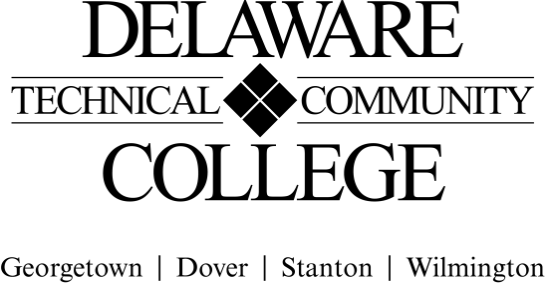 Course Evaluation Measures MenuCourse number:  FIN 221Course title:  Money and BankingCampus location(s): Georgetown, Dover, WilmingtonEffective Semester: 202051 Core Course Performance Objectives:Describe and discuss the characteristics and roles of financial intermediaries and financial markets in the United States. (CCC 1, 2, 4, 5; PCG – ACT 4, 5; GBT 2, 5)Describe the effects of changes in the money supply and interest rates on the economy (CCC 1, 2, 4, 5; PCG – ACT 4, 5; GBT 2, 5)Describe the characteristics of the commercial banking system. (CCC 1, 2, 4, 5; PCG – ACT 4, 5; GBT 2, 5)Describe the organization of the Federal Reserve System, and discuss the controversy regarding its independence. (CCC 1, 2, 4, 5; PCG – ACT 4, 5; GBT 2, 5)Describe the Federal Reserve’s major policy tools and the impact of the Federal Reserve on the economy. (CCC 1, 2, 4, 5; PCG – ACT 4, 5; GBT 2, 5)Describe the various ways of classifying financial markets, including primary and secondary markets, money and capital markets, and spot and futures markets. (CCC 1, 2, 4, 5; PCG – ACT 4, 5; GBT 2, 5)Describe the characteristics of the major financial market instruments. (CCC 1, 2, 4, 5; PCG ACT 4, 5; GBT 2, 5)Describe the international financial system. (CCC 1, 2, 4, 5; PCG – ACT 4, 5; GBT 2, 5)Analyze investment alternatives, including the evaluation of risk and return, and communicate the results to a potential investor. (CCC 1, 2, 3, 4, 5, 7; PCG – ACT 1, 4, 5; GBT 2, 5 )Summative EvaluationsPlease note: All courses must have a minimum of four summative evaluation measures, and those measures should include a variety evaluation methods (e.g., test, oral presentation, group project). Please list all summative evaluation measures.  In addition to these summative measures, a variety of formative exercises/quizzes/other assignments should be used to guide instruction and learning but do not need to be included on this template. For each measure, please include a scope of the assignment: for example, if requiring a research paper,  include the range of required number of words and numbers and types of sources; for a test, include the types and numbers of questions; for a presentation, include the minimum and maximum time, and so on. FINAL COURSE GRADE(Calculated using the following weighted average)(Electronic Signature Permitted)Submitted by (Collegewide Lead): Richard Rexrode				Date 5/31/18 Approved by counterparts		 	 				Date 			 Reviewed by Curriculum Committee 	 				Date ___________________Evaluation Measures: Include each agreed upon measure and scope of that measure (see above).Which CCPO(s) does this evaluation measure? Exam 120-40 Multiple choice and essay questions Only one attempt for full credit, no re-attempts permitted1, 3Exam 220-40 Multiple choice and essay questions Only one attempt for full credit, no re-attempts permitted2, 4, 5Exam 320-40 Multiple choice and essay questions Only one attempt for full credit, no re-attempts permitted6Exam 4Multiple choice and essay questions Only one attempt for full credit, no re-attempts permitted7, 8Research Project6-8 pages, minimum of 5 cited sources in APA formatFormal presentation with visuals; 10-20 minutes with questions9Evaluation MeasurePercentage of final gradeExams (Summative) (Equally Weighted)60%Research Project20%Formative Assessments (Activities/Discussion Boards/Reflections/Quizzes/Investment Simulation, etc.)20%TOTAL100%